Тип Плоские червиСтроение плоских червейСтроение плоских червейКласс Ресничные червиКласс Ресничные черви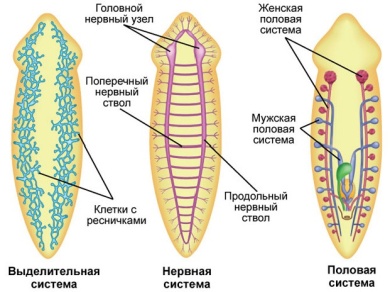 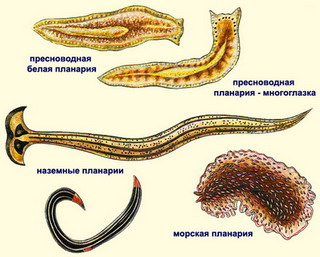 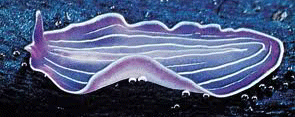 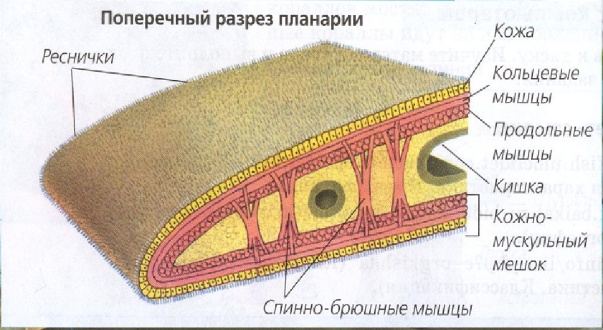 Класс СосальщикиКласс СосальщикиЖизненный цикл печеночного сосальщикаЖизненный цикл печеночного сосальщика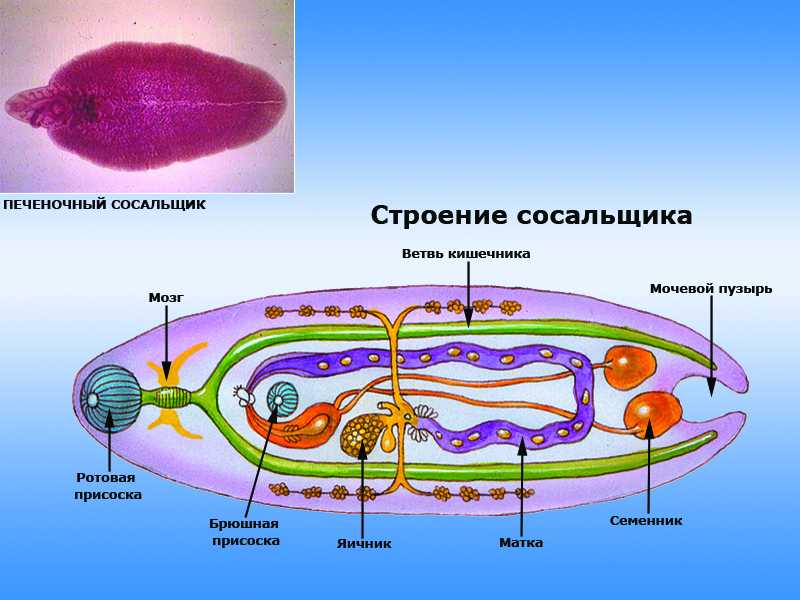 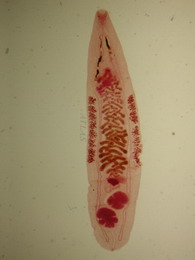 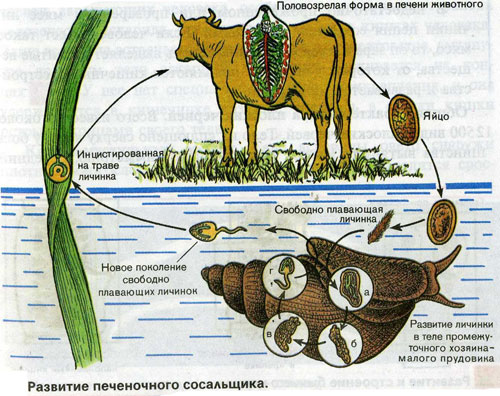 Класс Ленточные червиКласс Ленточные червиКласс Ленточные червиКласс Ленточные червиРазнообразиеРазнообразиеРазнообразиеЖизненный цикл свиного цепня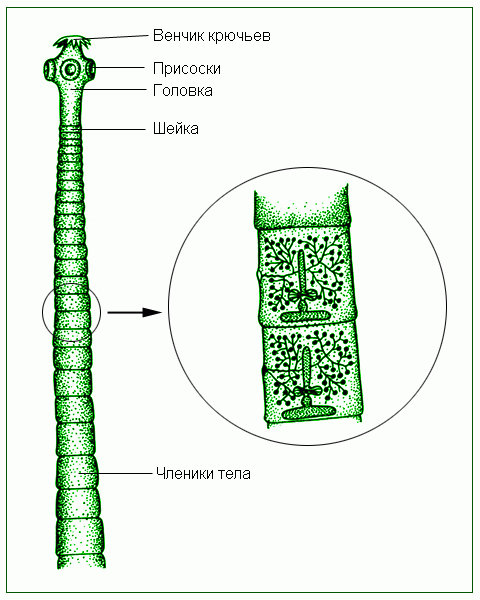 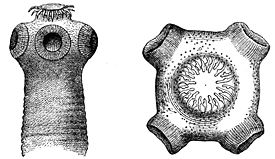                Свиной цепень (солитер)               Свиной цепень (солитер)               Свиной цепень (солитер)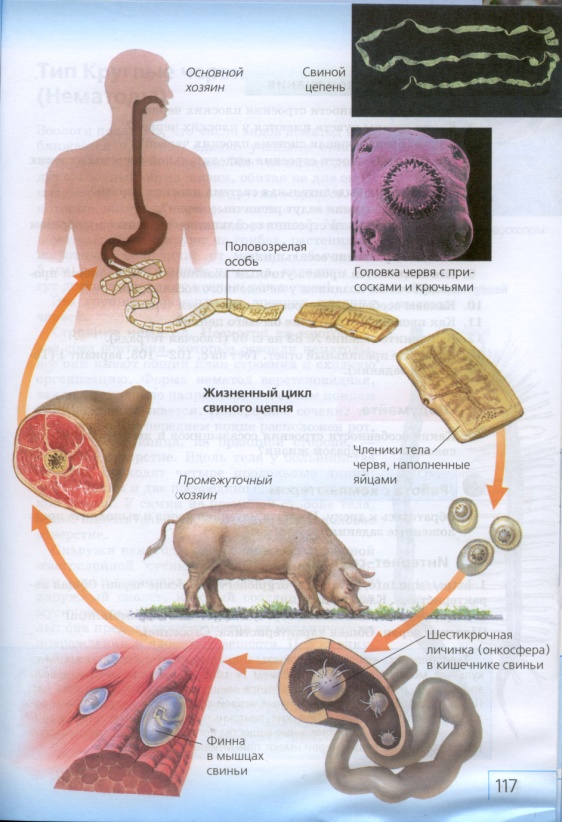 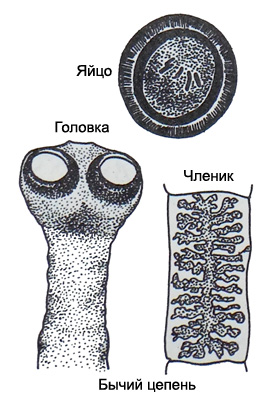 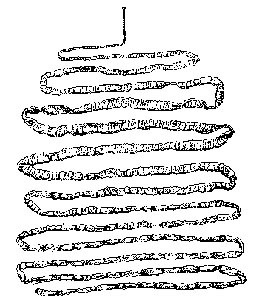 Широкий лентецШирокий лентец